BAREM DE EVALUARE ŞI DE NOTARE - PROBA TEORETICĂ CATEGORIA JUNIORI 2Se punctează oricare alte formulări/modalităţi de rezolvare corectă a cerinţelor. Nu se acordă punctaje intermediare la subiectele de tip grilă.Subiectul I (10 puncte)Răspuns corect: C) (1 punct)4,22kg, deoarece se vor considera accelerațiile gravitaționale 9,81 m/s2 , pe Pământ și 1,63 m/s2 , pe Lună. 1,63:9,81•25,4=4,22 kg. (1 punct)Răspuns corect: A) (1 punct)Răspuns corect: A) (1 punct)Răspuns corect: B) (1 punct)Unde 
Răspuns corect: D) (1 punct)Răspuns corect: A) (1 punct)Răspuns corect: C) (1 punct)Dacă cele două diametre unghiulare nu ar fi aproximativ egale, atunci eclipsele totale de Soare nu s-ar mai produce. Răspuns corect: B) (1 punct)Răspuns corect: D) (1 punct)Răspuns corect: B) (1 punct)Subiectul al II-lea (15 puncteII.1 Măsurători de paralaxă (7 puncte)II.2 Distanța dintre două puncte pe sferă (8 puncte)  Subiectul al III-lea (25 puncte)III.1. Planete pitice și distanțe în Sistemul Solar (13 puncte)III.2 Calcule cu steaua Dubhe (12 puncte)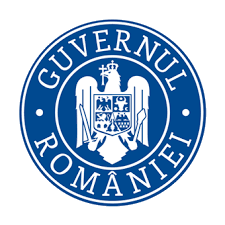 MINISTERUL EDUCAȚIEIMINISTERUL EDUCAȚIEI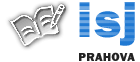 INSPECTORATUL ȘCOLAR
JUDEȚEAN PRAHOVA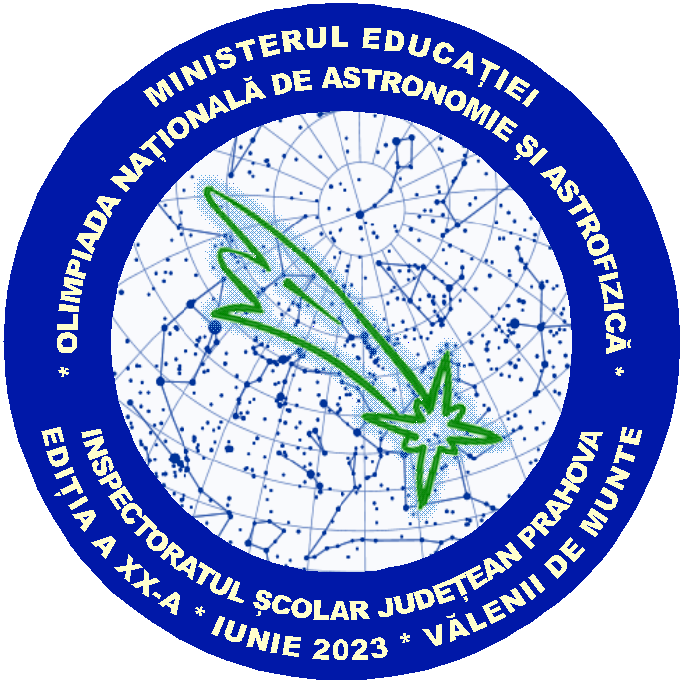 Olimpiada Națională de Astronomie și Astrofizică 
Ediția a XX-a, 7 –11 iunie 2023, Vălenii de Munte, PRAHOVAOlimpiada Națională de Astronomie și Astrofizică 
Ediția a XX-a, 7 –11 iunie 2023, Vălenii de Munte, PRAHOVAOlimpiada Națională de Astronomie și Astrofizică 
Ediția a XX-a, 7 –11 iunie 2023, Vălenii de Munte, PRAHOVARezolvarePunctaja)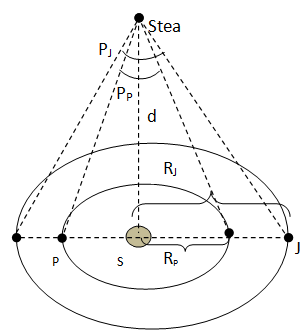 Pentru Pământ:  ani lumină1p1p1pb) Pentru Jupiter: 1p1p1pc) Un avantaj ar fi că măsurăm unghiuri mai largi, ducând la localizarea mai bună a stelei etc.     Un dezavantaj este că un an jupiterian durează peste 11 ani terreștri, deci durează mai mult timp să obținem măsurătorile.0,5p0,5pTotal7pRezolvarePunctajNotăm: PP’-axa polilor Terrei; qq’-ecuatorul terrestru; L-longitudinea geografică; =latitudinea geografică 1p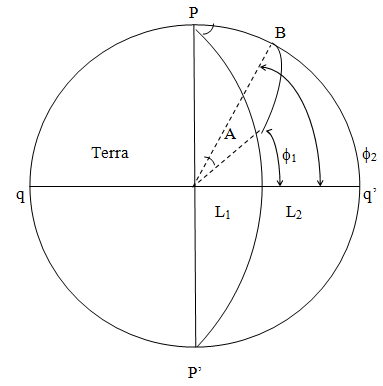 Pentru triunghiul sferic PAB utilizăm teorema cosinusului și obținem:0,5p0,5p2p1p1p1p1pTotal8pRezolvarePunctajPlaneta pitică, conform cu rezoluția dată de UAI în 2006, trebuie să îndeplinească următoarele condiții:               - Orbitează în jurul Soarelui și nu în jurul unei alte planete (nu este satelit al unui alt corp)                                                                                                 - Este suficient de masivă pentru a fi rotunjită de propria gravitație               - Nu a eliminat niciun corp similar capabil să se miște pe o orbită apropiată (orbita planetei pitice se intersectează cu orbitele altor corpuri similare)1p1p1pEris, Ceres, Pluto, Haumea.(4x0,5p)i = 4,   d = 0,4+ 0,3 * 16 = 5,2 UA                         0,5p- ∞ (Mercur), 0 (Venus), 1 (Pământ), 2 (Marte), 3 (centura de asteroizi), 4 (Jupiter), 5 (Saturn), 6 (Uranus), 7 (Neptun), 8 (Pluto, obiecte din centura Kuiper)Răspuns: Uranus0,5pi = 8, d = 0,4+ 0,3 * 256 = 77,2 UA0,5pAbaterea Legii TITUS – BODE =  77,2 UA – 67,7 UA = 0,5 UA0,5pLegea a treia a lui Kepler pentru un sistem oarecare:Aplicată pentru Pământ:Aplicată pentru planeta pitică Makemake:Raportul celor două relații:Numeric:0,5p0,5p0,5p0,5p0,5p0,5p0,5p0,5pPentru un corp sferic oarecare de masa M și rază R, accelerația gravitațională la suprafață este:În funcție de densitatea ρ:Raportul lor:0,5p0,5p0,5p0,5p (răspuns aproximativ acceptat)Total13pRezolvarePunctajE1/E2=2,5m2-m1E1=107,03 E2E=E1+E2E=108,03 E2E1/E=2,5m-m1107,03/108,03=2,5m-2  | lgRezultă: m=1,981p1pm=6+5lgD/d7,1=6+5lgD/6Rezultă: D=9,95 mm, aproximativ 10 mm1p1pG=fob/foc=D/doc=21pθ=1,22λ/D=dm/xRezultă:  θ=1,22∙550∙10-9/10-2Rezultă: x=7,45 m1p1pH=90⁰=6hs=α+H=11h4min+6h=17h4min1ptl=12+Hs+η-L+2; neglijând ecuația timpului, rezultă: tl=12+ Hs - L+2α+H= αs+Hs; αs=0, deoarece pe 21 martie, Soarele se află la intersecția dintre Ecliptică și Ecuatorul Ceresc, chiar în punctul vernalRezultă: Hs = 17h4minL=27⁰30'=1h50mintl=12+17h4min-1h50min+2=5h14min1p1p1pTU=tl-2=3h14min1pTotal12p